掛川市区長会連合会  理事会（７月）                                     　　令和５年７月12日(水) 午後１時30分～                                         大東支所３階会議室次　　　第１  開　　会（互礼）２  会長あいさつ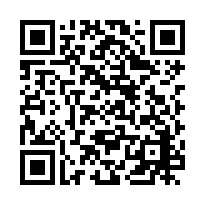 ３　市長あいさつ　　　　　　　　　　　　　市のwebページより動画の視聴ができます→４  議　　事（１）協議事項  　①令和５年度 協働によるまちづくり地区集会の開催について【生涯学習協働推進課】《地区区長会長及びまち協会長に配付》７月文書１  　②市内自治区等の見直し事例調査の実施について【区長会連合会事務局】《区長・小区長に配付》７月文書２  　③区長会連合会９月理事会の開催方法等について【区長会連合会事務局】《地区区長会長に配付》７月文書３（２）市等からの依頼に対する協議事項  　①令和５年度 掛川市総合防災訓練について【危機管理課】《区長・小区長に配付》７月依頼文書１（３）報告事項  　①消防団再編検討委員会における検討結果及び今後の再編基本計画策定に向けた予定について【消防総務課】《区長・小区長及びまち協会長に配付》７月報告１  　②令和５年度 地区（区・小区）要望書の回答について【生涯学習協働推進課】《区長・小区長に配付》７月報告２５　各種団体からのお知らせ①区長会連合会と連携した特殊詐欺対策に伴う「振り込め詐欺撲滅指導員」の委嘱の依頼について【掛川警察署生活安全課】《地区区長会長に配付》別紙６　理事相互の情報共有と意見交換７　事務連絡（１）令和５年度 行政事務取扱交付金（概算払い）の支払いについて【生涯学習協働推進課】《区長に配付》別紙（２）８月理事会の開催について　　　　　　　　　　　　　　 【区長会連合会事務局】　  ８月９日(水）午後１時30分から　掛川市役所４階会議室１（３）その他配布物　　①地域安全ニュースかけがわ　　　　【掛川地区防犯協会】《区長・小区長に配付》　　②コミュニティしずおか　 　　【県コミュニティづくり推進協議会】《区長に配付》８　閉　　会（互礼）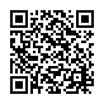 